Resoluciones #160 - #167Resoluciones #160 - #167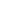 